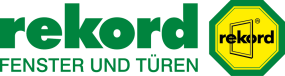 Überschrift:
Geben Sie Einbrechern keine Chance!Unterüberschrift:

Anlauf:

Artikeltext:
Sichere Fenster und Türen verderben Einbrechern das Geschäft. Dank widerstandsfähiger Komponenten bieten moderne Fenster und Türen je nach Ausstattung hohe Sicherheitsreserven und schützen so das liebgewonnene Hab und Gut.Fenstern und Fenstertüren müssen stabil und belastbar konstruiert und gefertigt sein. Wichtig sind unter anderem stabile Beschläge und ausreichend Schließpunkte, die trotz massiver Gewalteinwirkung keine Chance auf ein Eindringen in die Privatsphäre zulassen. Hinzu kommt die korrekte Montage des Fensters im Mauerwerk, welche zwingend von einem geschulten Monteur durchgeführt werden sollte.Anschrift:
rekord-fenster+türen GmbH & Co. KG
Werksausstellung
Itzehoer Straße 10
25578 Dägeling
Tel.: 0 48 21 / 84 00
E-Mail: info@rekord.de
www.rekord.de